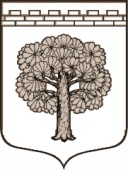 МУНИЦИПАЛЬНОЕ ОБРАЗОВАНИЕ«ДУБРОВСКОЕ ГОРОДСКОЕ ПОСЕЛЕНИЕ»ВСЕВОЛОЖСКОГО МУНИЦИПАЛЬНОГО РАЙОНАЛЕНИНГРАДСКОЙ ОБЛАСТИСОВЕТ ДЕПУТАТОВ
РЕШЕНИЕ                                                     24.04.2018                                                                                            № 15  г.п.ДубровкаО рассмотрении протеста Всеволожского городского прокурора от 30.03.2018 № 7-97-2018  на решение совета депутатов  МО «Дубровское городское поселение» Всеволожского муниципального района Ленинградской области от 19.12.2017 № 68 «Об установлении размера платы за жилищные услуги для населения  МО «Дубровское городское поселение» на первое полугодие  2018 года »В соответствии с требованием ст. 23 ФЗ РФ от 17.01.1992. № 2202-I  «О прокуратуре Российской Федерации», руководствуясь Уставом муниципального образования "Дубровское городское поселение", рассмотрев протест Всеволожского городского прокурора,  совет депутатов принялРЕШЕНИЕ:Признать протест прокурора законным и обоснованным.Удовлетворить требования прокурора об устранении нарушений  действующего законодательства, выявленных в  решении совета депутатов  МО «Дубровское городское поселение» Всеволожского муниципального района Ленинградской области от 19.12.2017 № 68 «Об установлении размера платы за жилищные  услуги для населения  МО «Дубровское городское поселение» на первое полугодие  2018 года».Исключить из приложения к решению совета депутатов МО «Дубровское городское поселение» Всеволожского муниципального района Ленинградской области от 19.12.2017  № 68 «Об установлении размера платы за жилищные  услуги для населения  МО «Дубровское городское поселение» на первое полугодие  2018 года» плату  для владельцев  индивидуальных жилых домов и земельных участков за  сбор и вывоза твердых коммунальных отходов и мусора  с территории   МО «Дубровское городское поселение» на период с 01.01.2018. по 30.06.2018.Уведомить о принятом решении Всеволожского городского прокурора.Опубликовать настоящее решение на официальном сайт МО «Дубровское городское поселение».      6. Настоящее решение направить в уполномоченный орган - орган исполнительной власти Ленинградской области, уполномоченный Правительством Ленинградской области на осуществление деятельности по организации и ведению регистра муниципальных нормативных актов Ленинградской области, для внесения в федеральный регистр муниципальных нормативных правовых актов.     7. Контроль исполнения решения возложить на постоянную комиссию совета депутатов по промышленности, архитектуре, строительству, жилищно-коммунальному хозяйству, экологии, здравоохранению, образованию, культуре и социальным вопросам.Глава муниципального образования                                       Т.Г. Куликова